Gift Aid Declaration 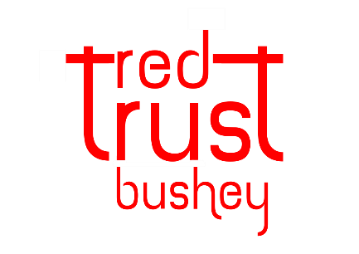 Please treat as a Gift Aid donations all qualifying gifts of money madeToday 		In the future		                       Please tick all boxes that you wish to applyI confirm that I have paid or will pay an amount of income tax and/or Capital gains tax for each year (6 April to 5 April) that is at least equal to the amount of tax that all the charities or Community  Amateur Sports Clubs (CASCs) that I donate to will reclaim on my gifts for that tax year. I understand the charity will reclaim 25p of tax on every pound that I give from now on.Title…………….          	First Name……………………………………………………………………………………………..Surname…………………………………………………………………………………………………………………………………...Full Home Address…………………………………………………………………………………………………………………….………………………………………………………………………………………..Post Code…………………………………………                                 Signature…………………………………………………………… 	          Date…………………………………………………Email (optional)…………………………………………………………………………..Please notify The Red Trust if youWant to cancel this declarationChange your name or home addressNo longer pay sufficient tax on your income and/or capital gainsIf you pay income tax at the higher or additional rate and want to receive the additional tax relief due to you, you must include all your Gift Aid donations on your Self Assessment return or ask HM Revenue and Customs to adjust your tax codeHow we will use your informationWe will keep electronic records of your contact information. We will never pass your details on to third parties for marketing purposes. We would like to send you updates on our work from time to time. □ I am happy to receive letters by post   □ I am happy to receive emails. Please return to: Our postal address is: Mrs Elizabeth Vis, The Red Trust Bushey, Lower Paddock Road, Watford, WD19 4DS